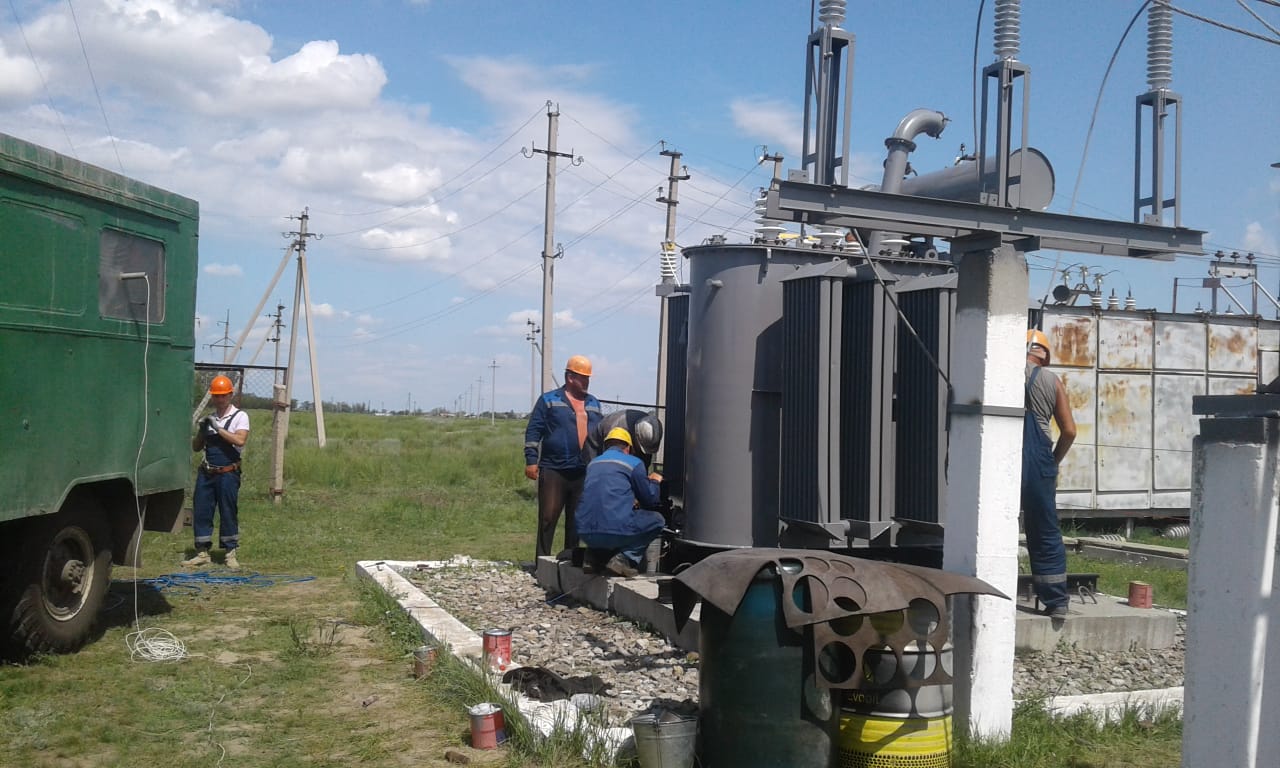 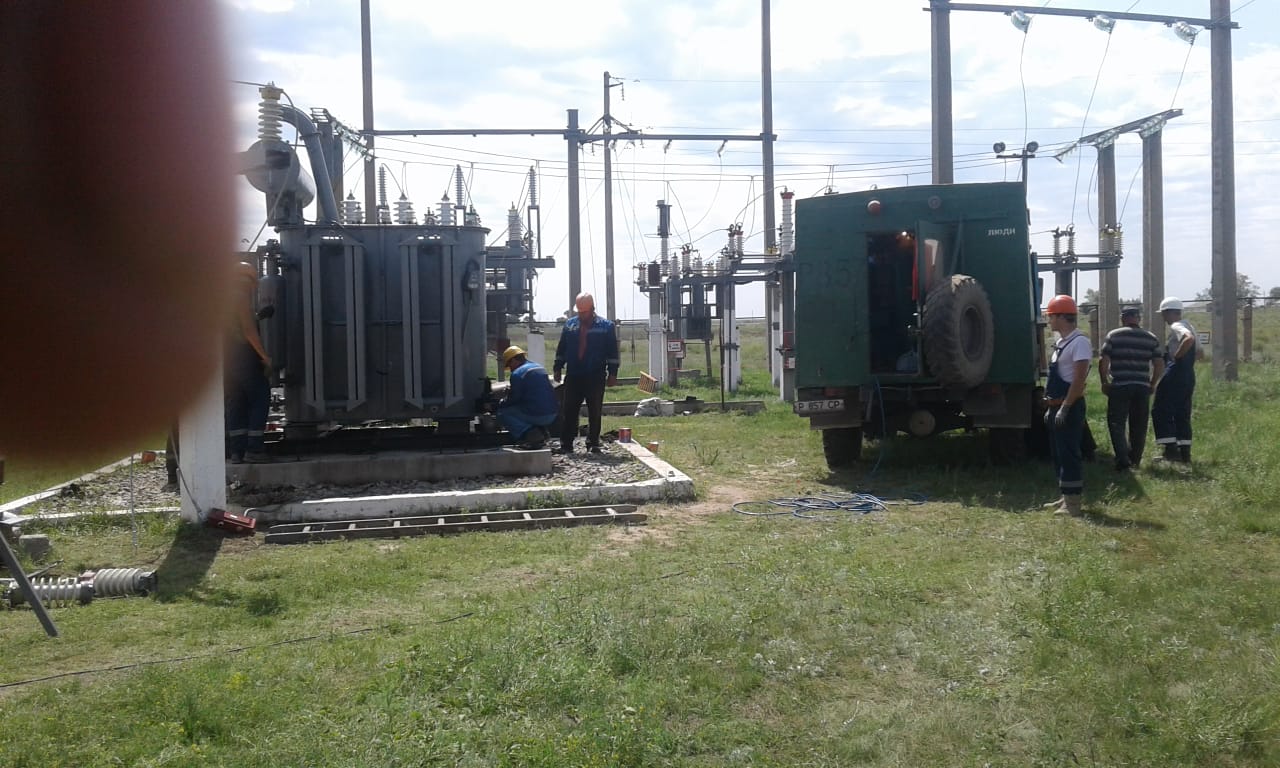 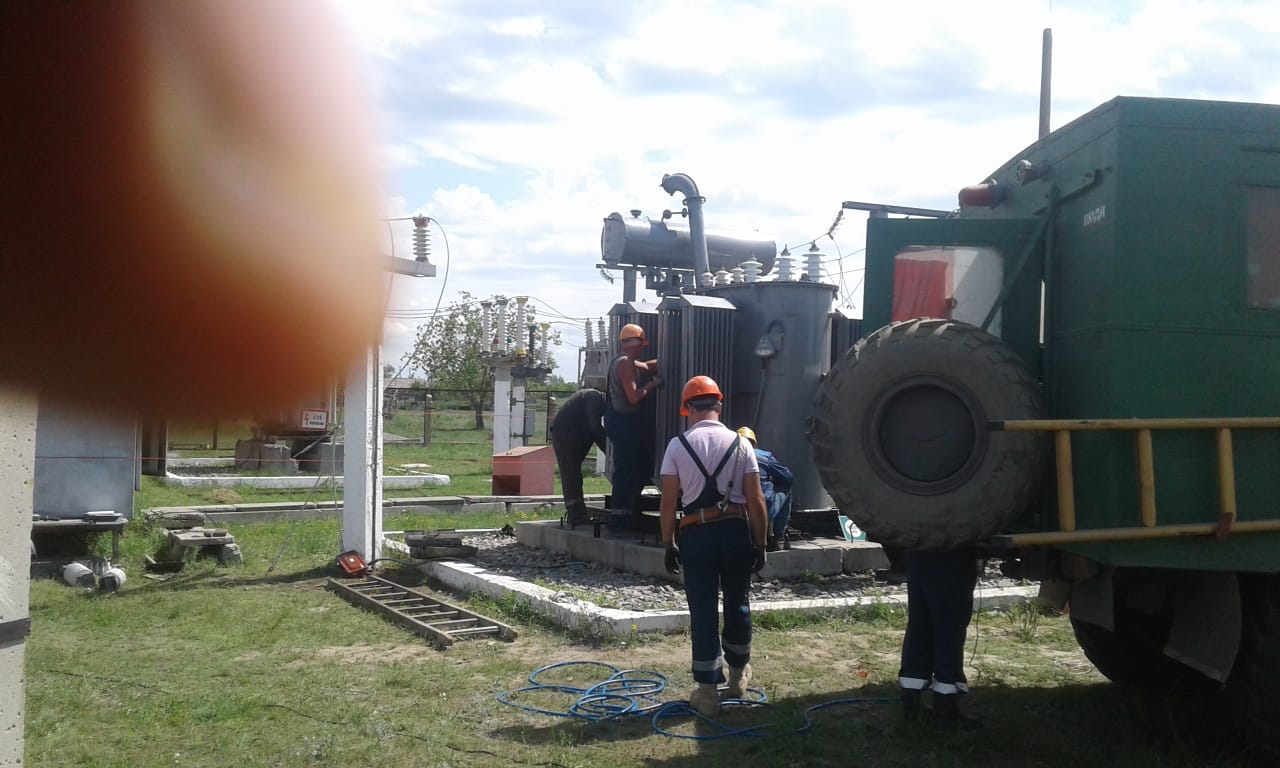 Рис. 1, 2, 3. ПС 35/10кВ «Введенка» - высоковольтные испытания после замены оборудования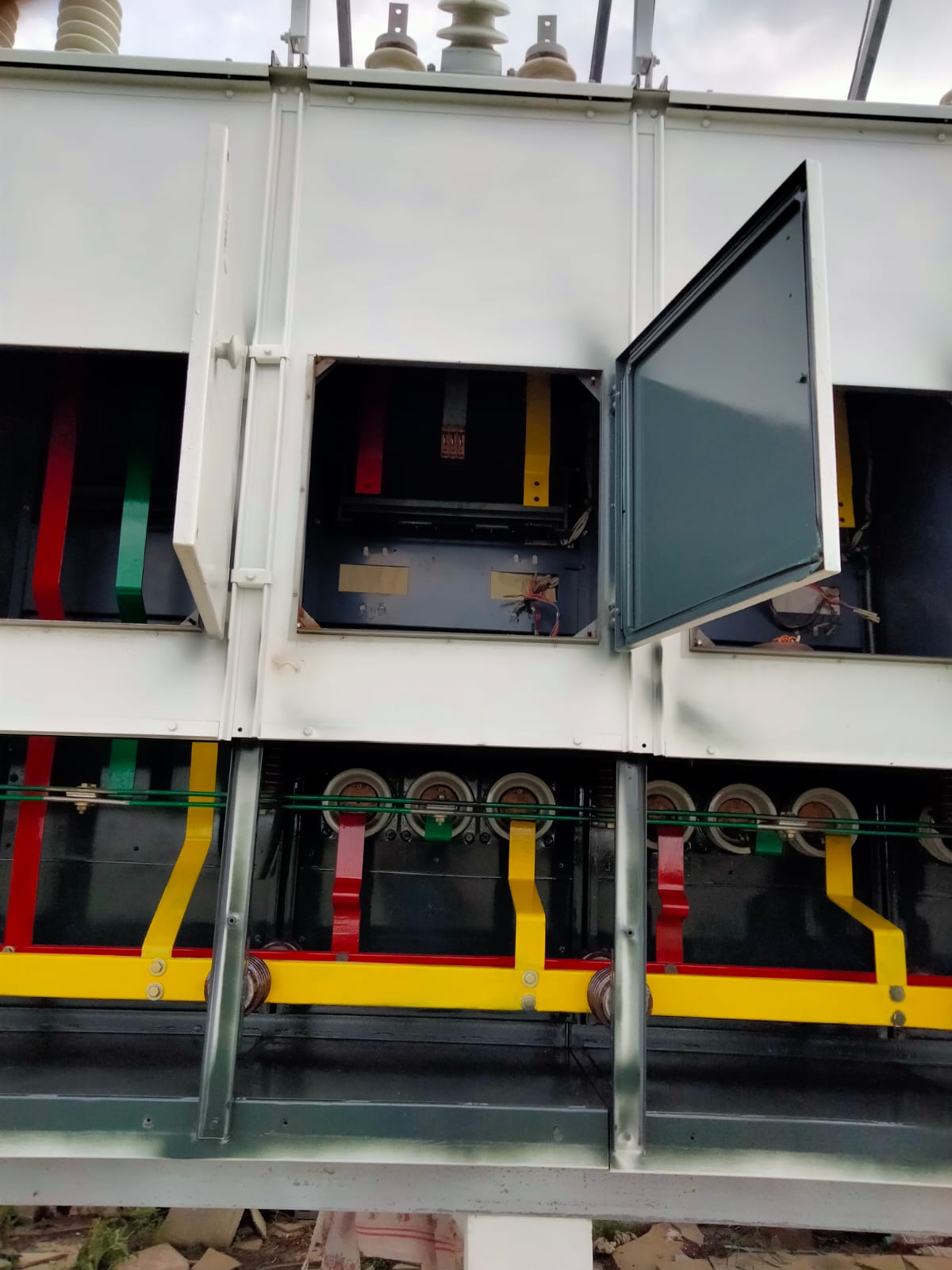 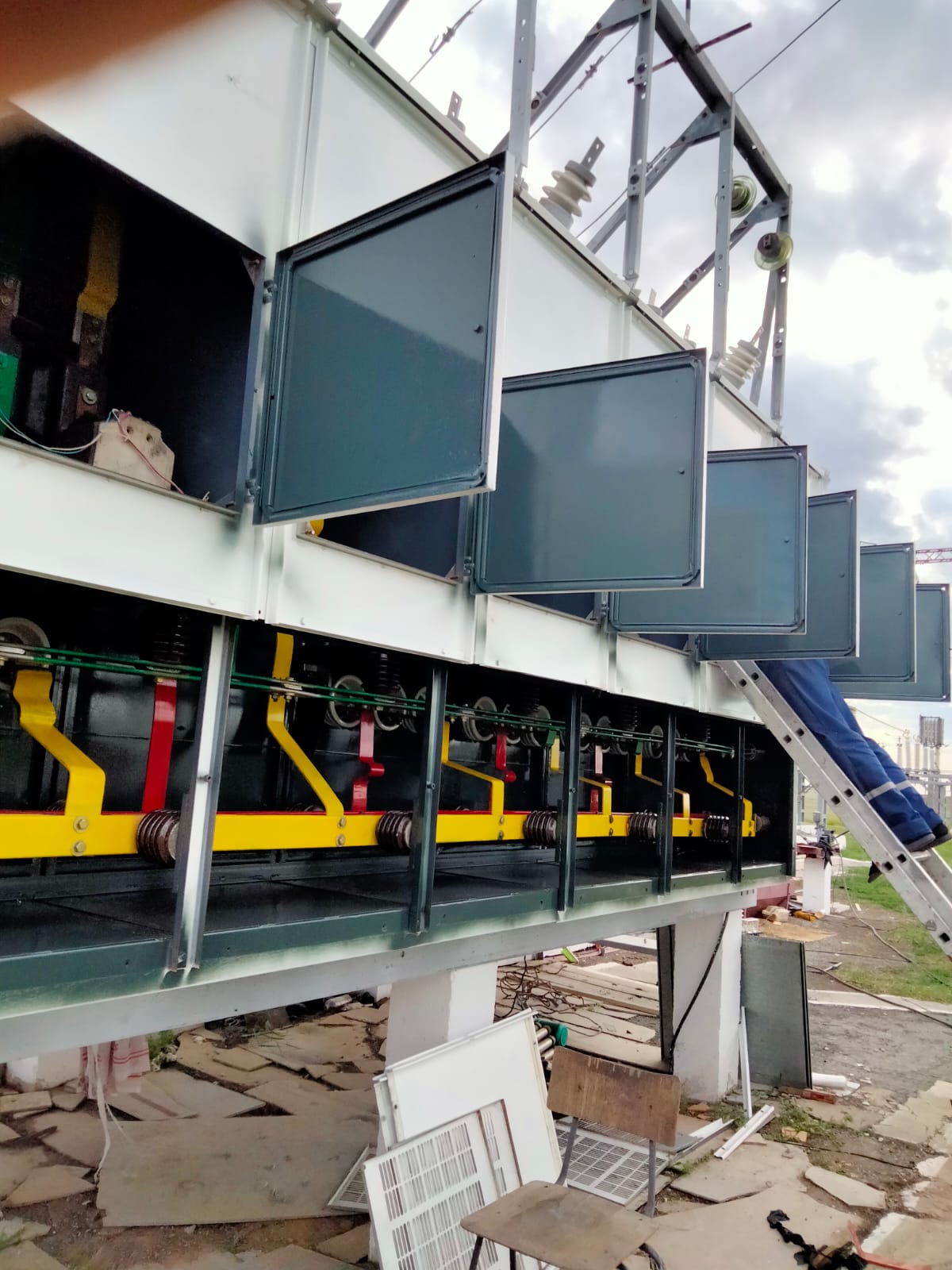 Рис 4, 5.  ПС 110/35/10кВ «Москалевка» - замена проходной изоляции на КРУН-10кВ.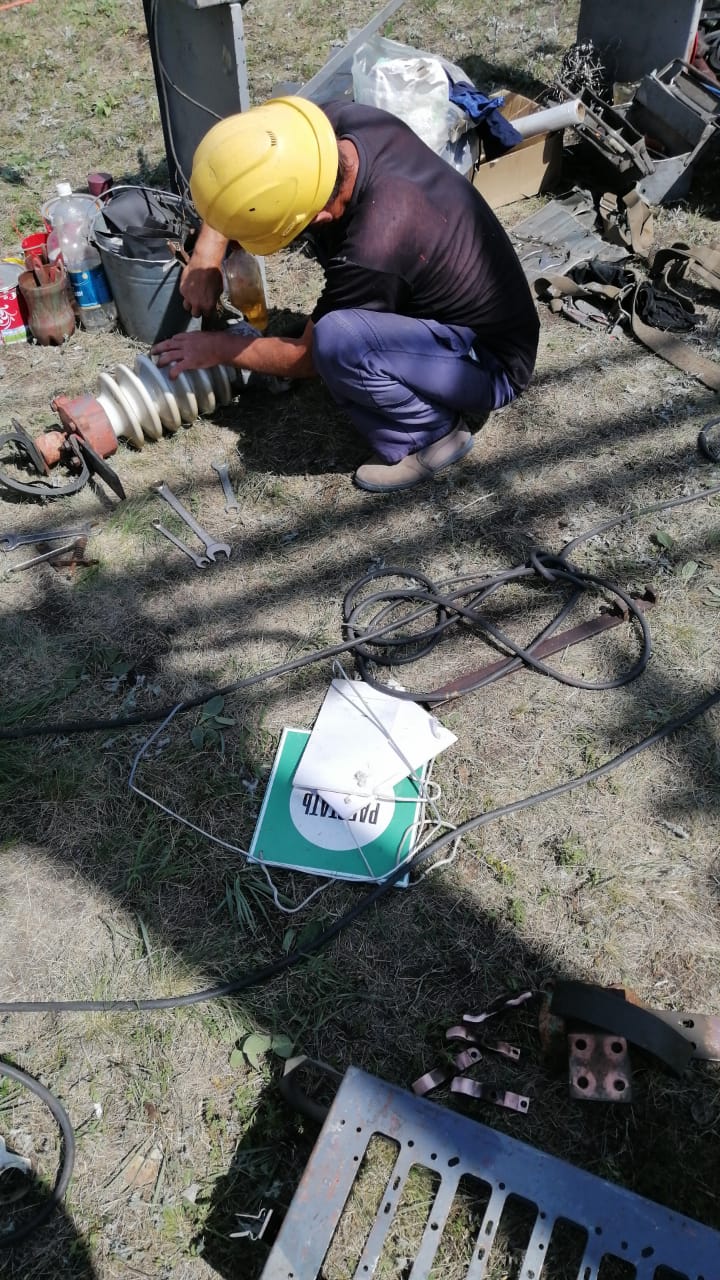 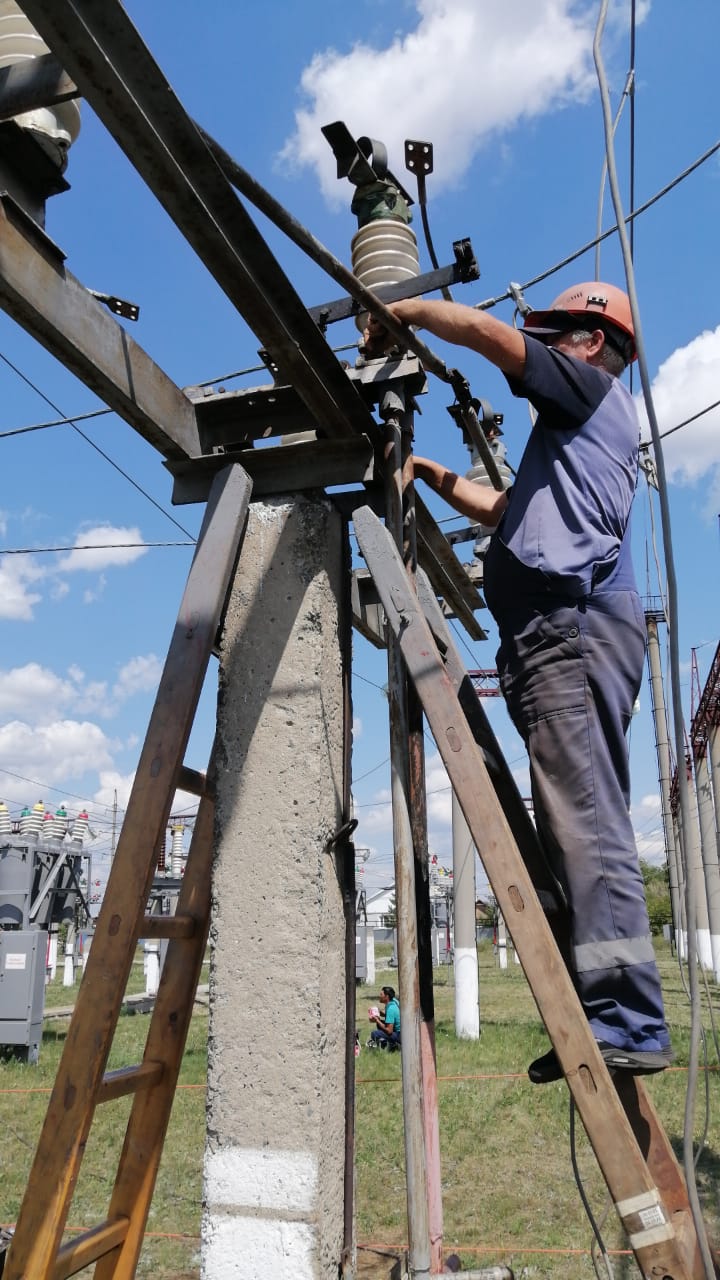 Рис 6, 7.  ПС 110/35/10кВ «Урожайная» - замена опорных изоляторов на разъединителях 35кВ.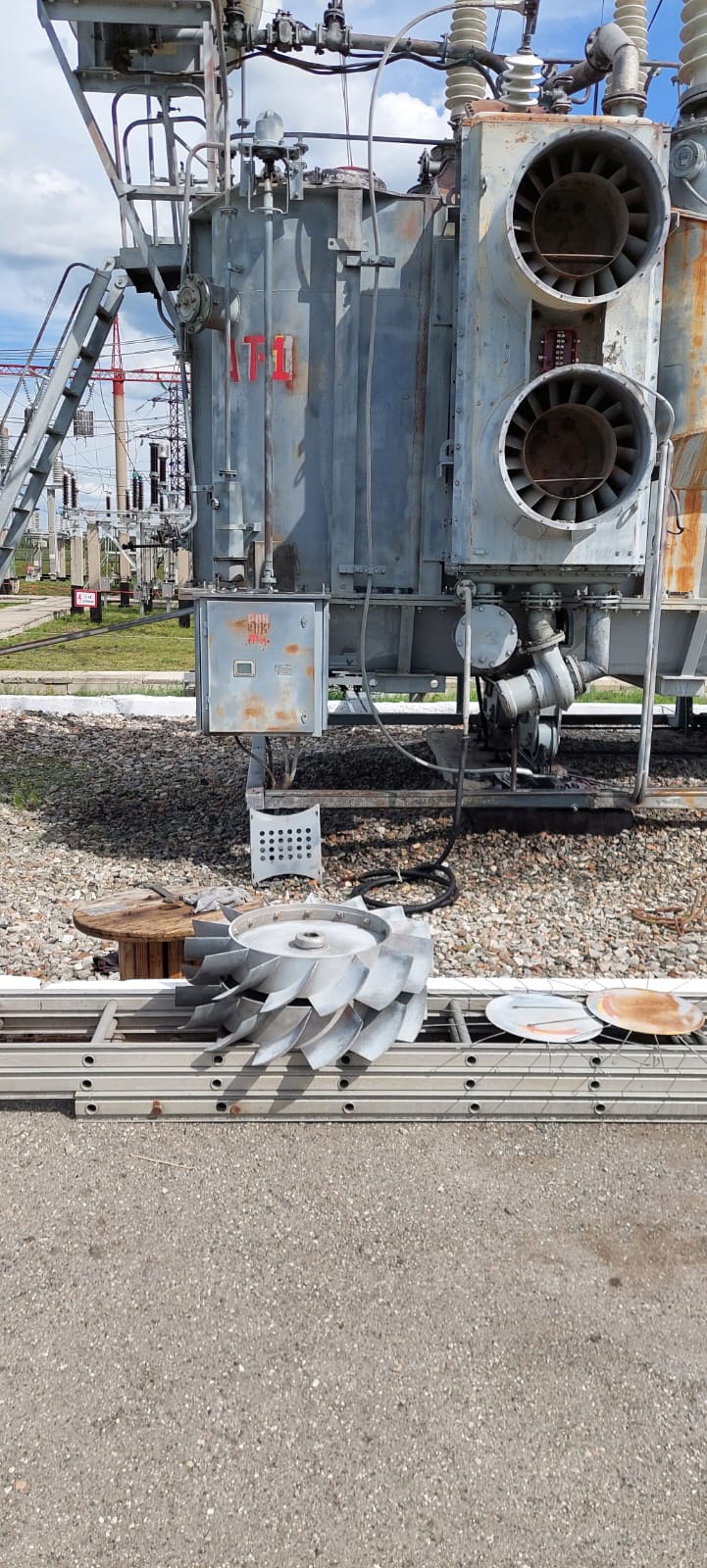 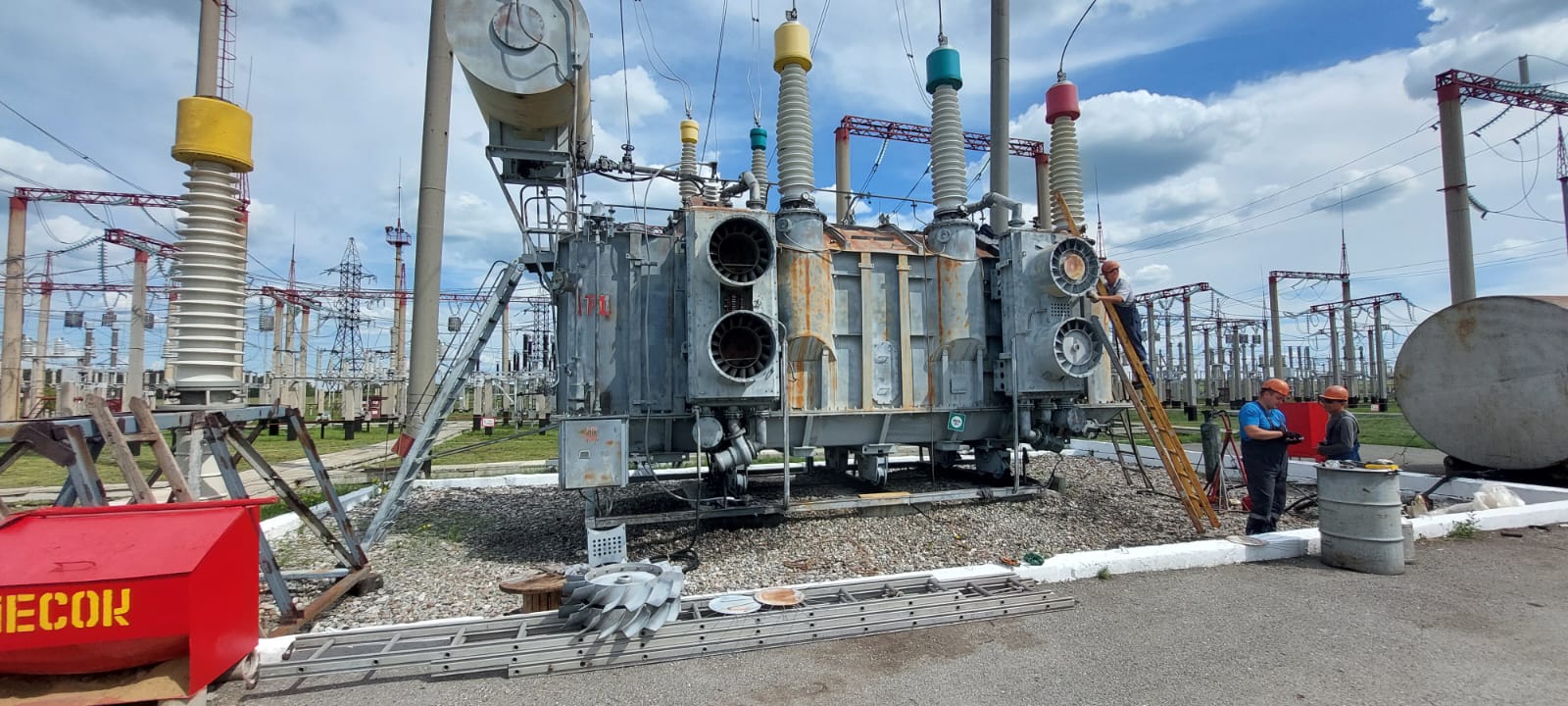 Рис 8, 9.  ПС 220/110/35/10кВ «Заречная» - замена навесного оборудования по АТ-1.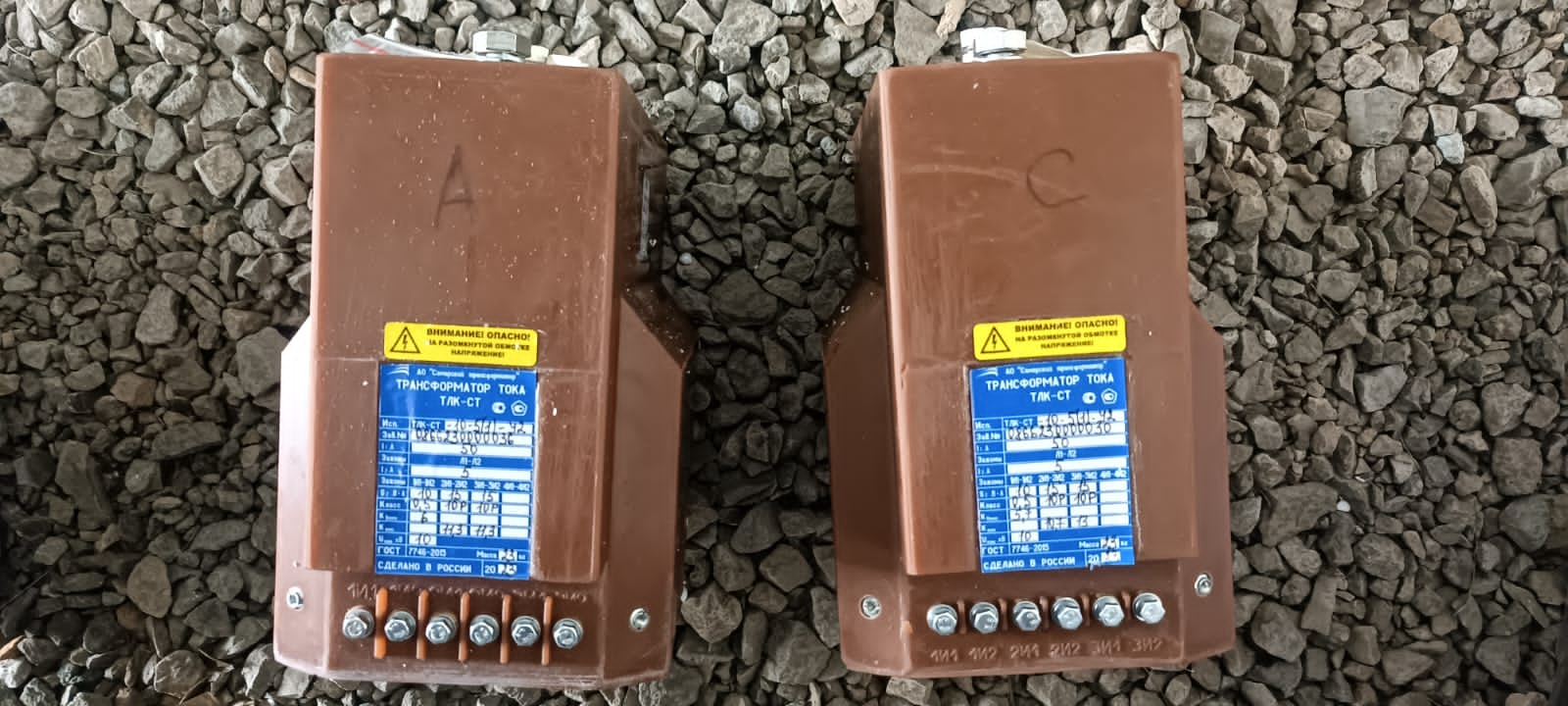 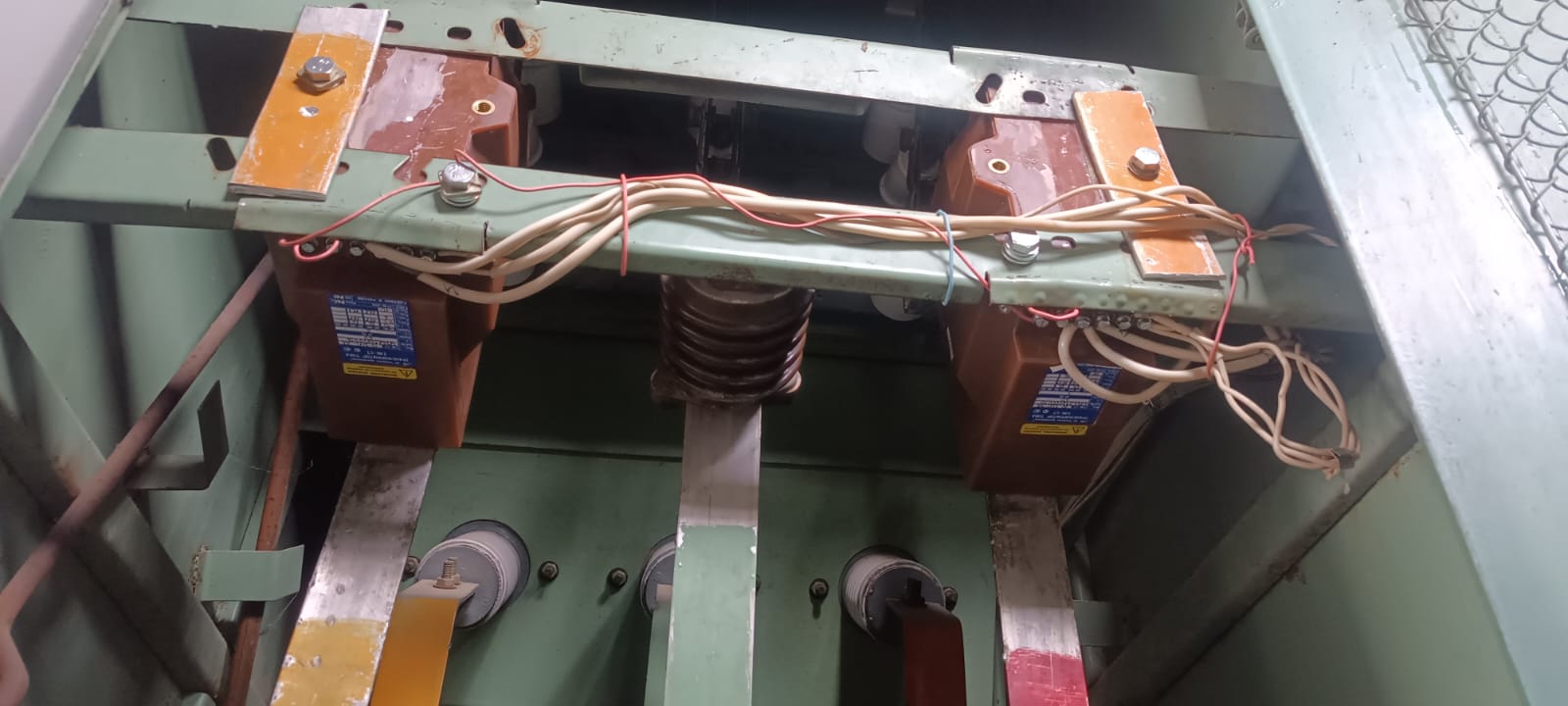 Рис 10, 11.  ПС 35/10кВ «Свободная» - замена трансформаторов тока 10кВ.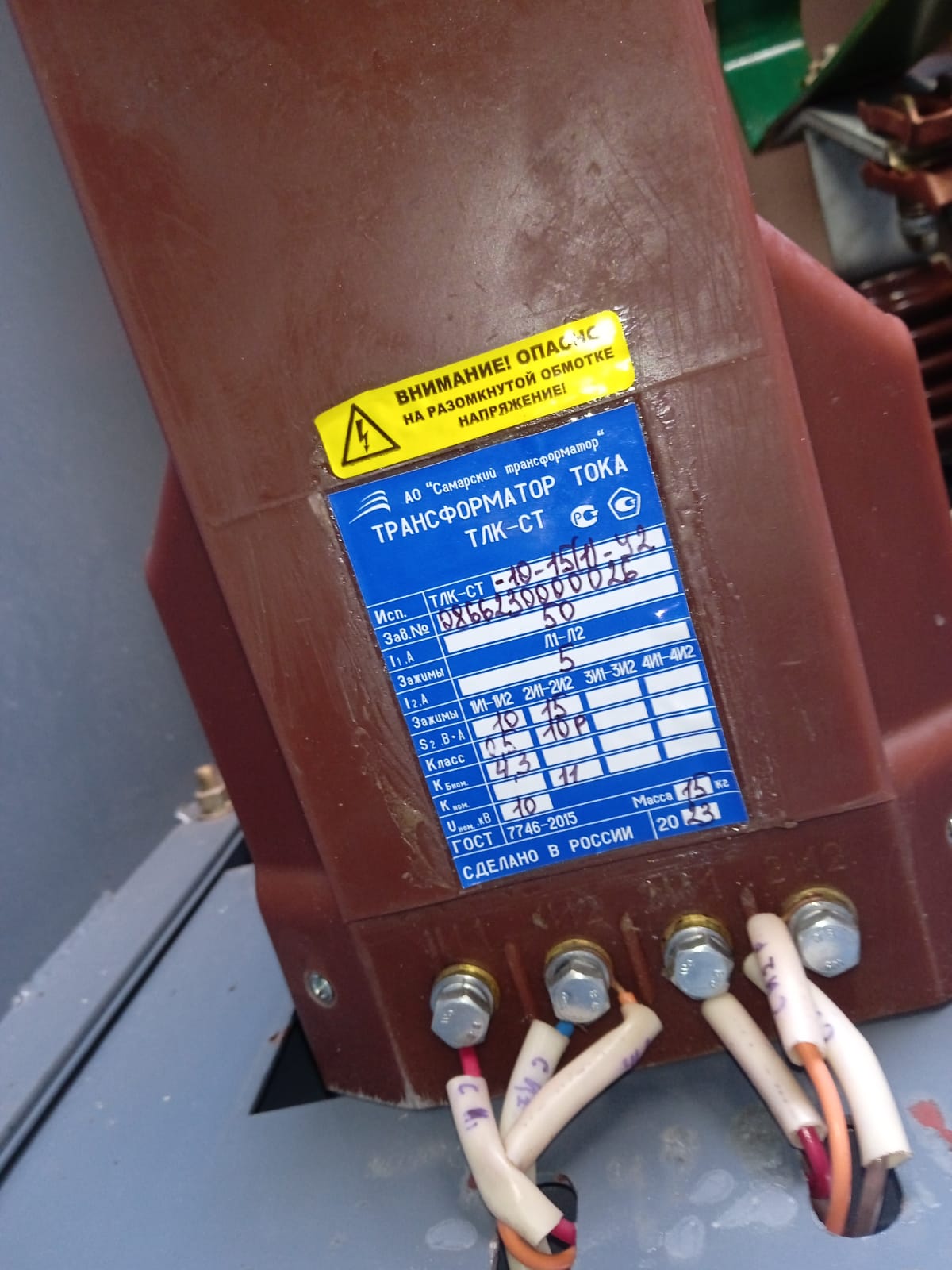 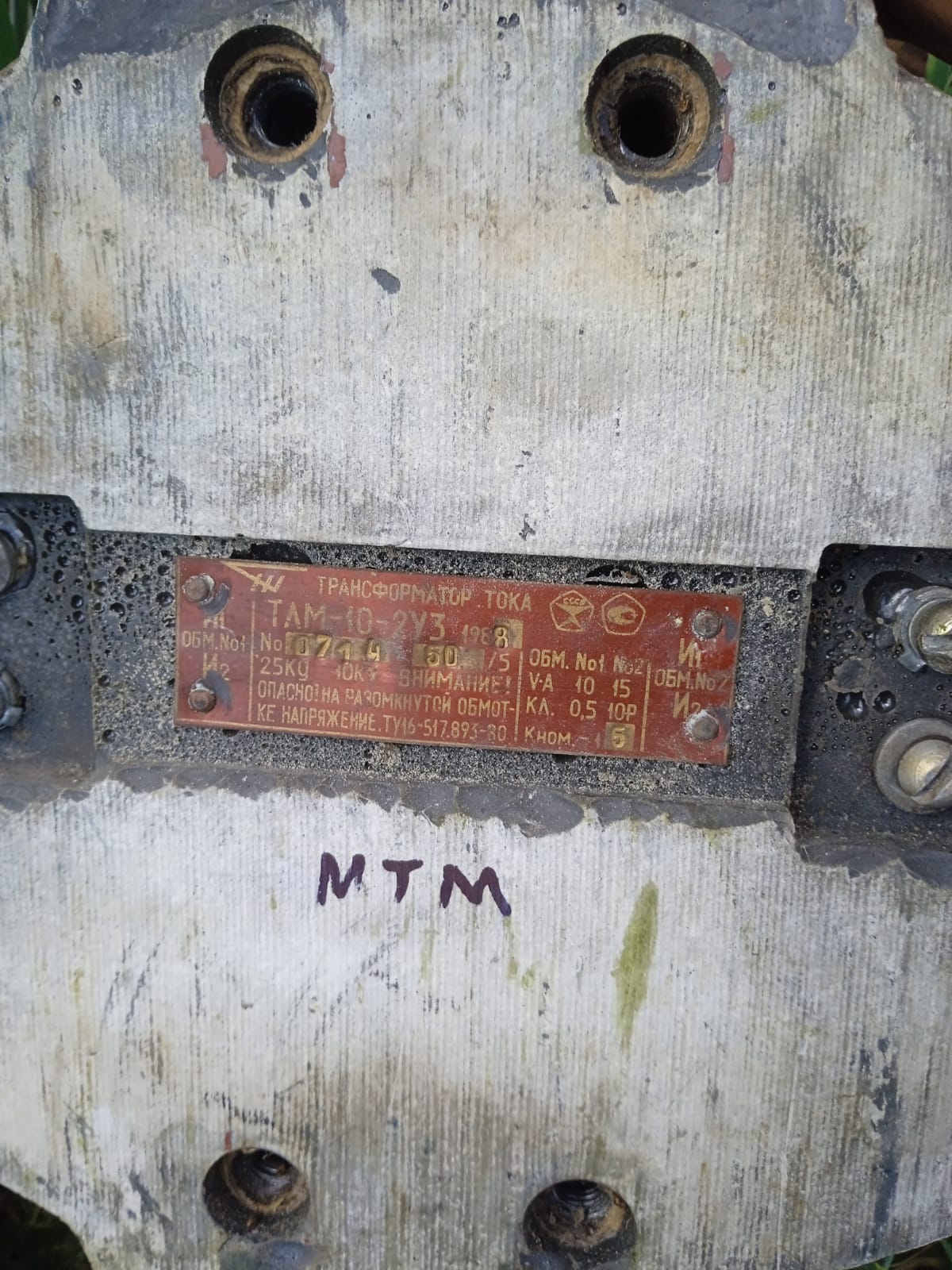 Рис 12, 13.  ПС 110/35/10кВ «Москалевка» - замена трансформаторов тока 10кВ.